Korotkin SergiyExperience:Documents and further information:Good day. I am looking for a job as 4/3 engineer. All documents according STCW. Documents valid till 2016. I have total experience of 8 years ( Bulker, General cargo, Container, DWT of the vessels from 4 000t up to 111 000t). I have experience work in mix crew (Philippines,Greek,Romanian, Bulgarian).  BRGDSPosition applied for: 4th EngineerDate of birth: 31.05.1985 (age: 32)Citizenship: UkraineResidence permit in Ukraine: YesCountry of residence: UkraineCity of residence: MariupolContact Tel. No: +38 (097) 075-42-86E-Mail: korotkin@ro.ruU.S. visa: NoE.U. visa: NoUkrainian biometric international passport: Not specifiedDate available from: 24.08.2014English knowledge: GoodMinimum salary: 2300 $ per monthPositionFrom / ToVessel nameVessel typeDWTMEBHPFlagShipownerCrewing4th Engineer06.11.2013-30.12.2013CSCL LE HAVREContainer Ship111,737B&W88975LimassolDanaos Shipping  Athens, GreeceDanaos3rd Engineer06.05.2012-26.08.2012THE EXPLORERDrilling Ship4677Mak2x4522KingstownHippo Shipping LtdAl-systems3rd Engineer25.08.2011-18.12.2011YA TOIVOMining Vessel9111Ruston5x3500BahamasDeep Blue Shipping Navigation LtdAl-System4th Engineer10.09.2010-26.04.2011ASPENBulk Carrier13000Yanmar8200PanamaAhilles Maritime LtdAl-System3rd Engineer12.12.2009-05.05.2010SAGITTAGeneral Cargo3500Volvo2x1900BelizeSagitta Sky Shipping LtdAzov-seaman4th Engineer22.11.2008-31.05.2009YM YANTIANContainer Ship49262B&W41175LimassolSea Caravel Shipping LtdDanaos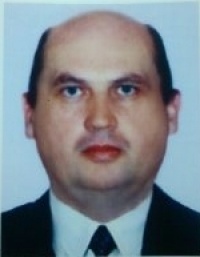 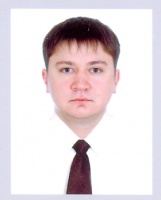 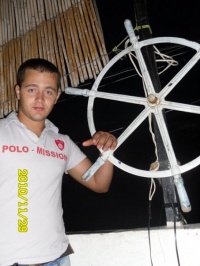 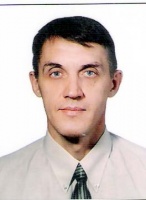 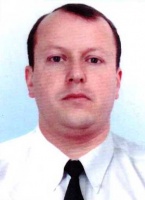 